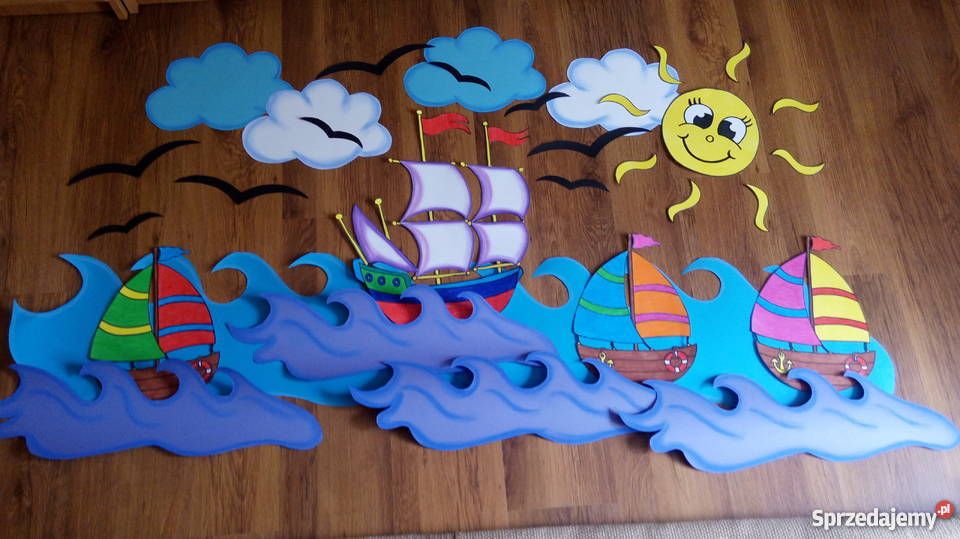 Witajcie!Nareszcie wakacje!Nadeszły WAKACJE – życzę Wam udanych, wesołych, słonecznych wakacji!Ale żeby WAKACJE były udane muszą przede wszystkim być bezpieczne!Filmik do zajęć "Bezpieczne wakacje"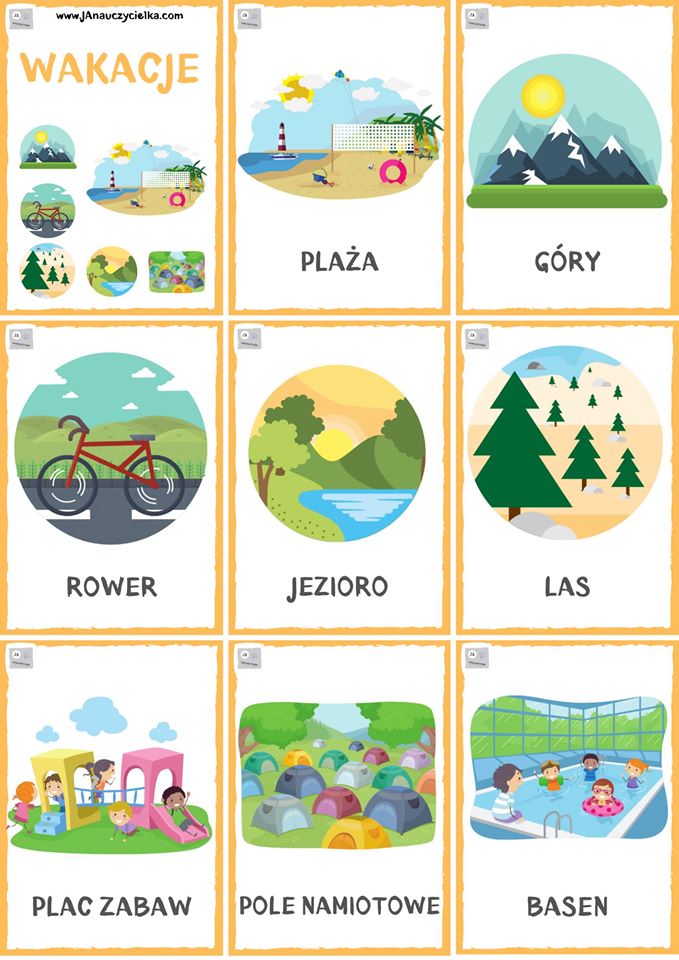 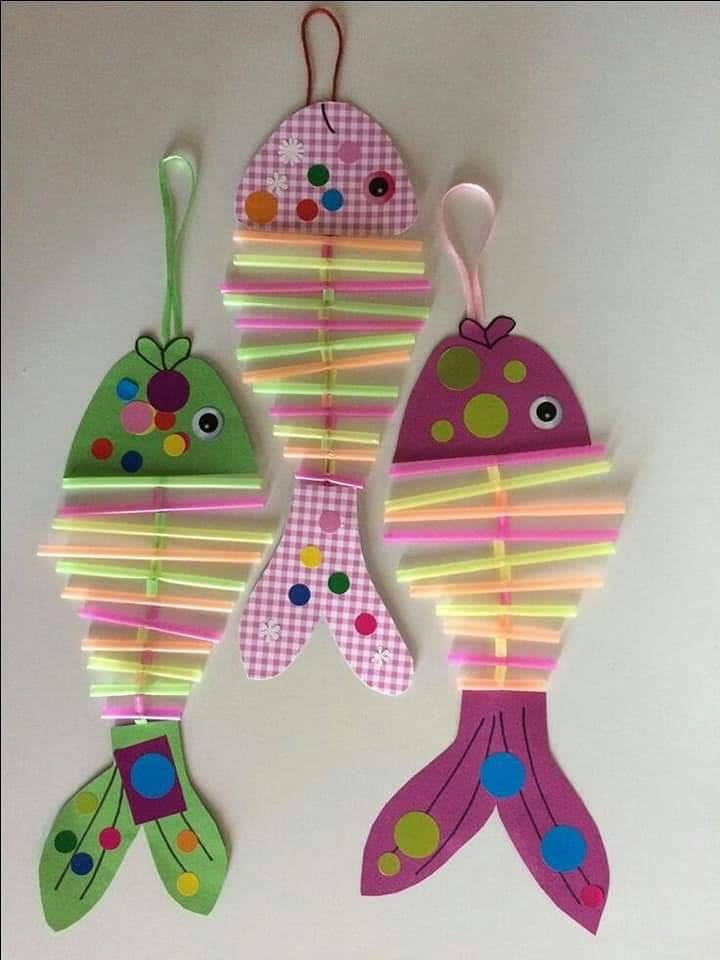 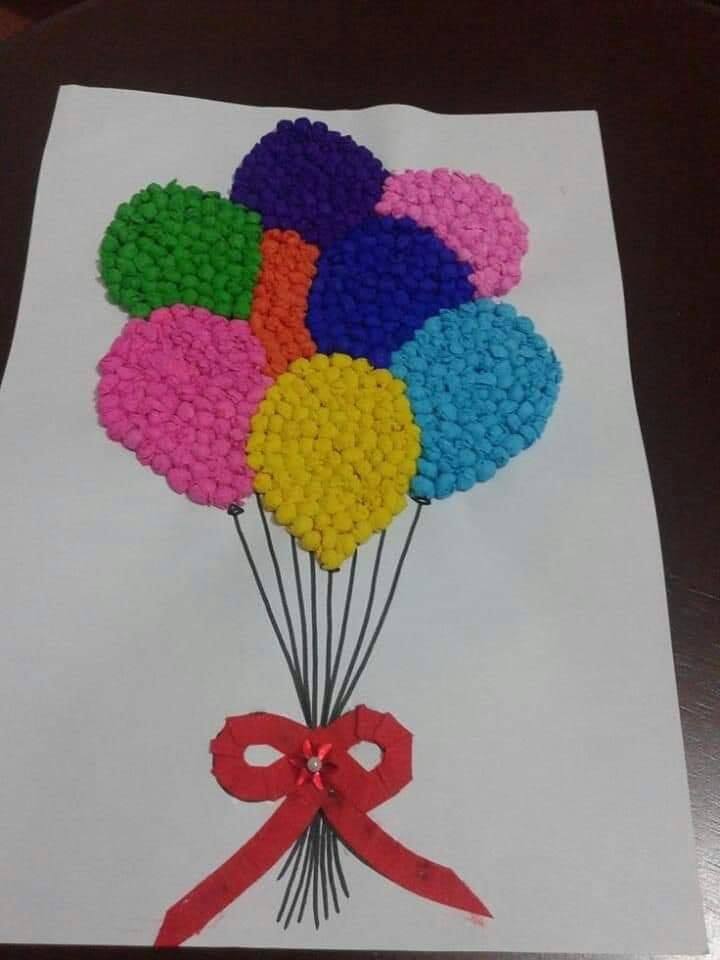 Bezpieczne wakacjeZapraszam na filmy dotyczące bezpieczeństwa
- nad wodą
https://www.youtube.com/watch?v=Ui-ndYWcThA- w górach
https://www.youtube.com/watch?v=wS4SRvkvLioZaśpiewajmy i zatańczmy razempiosenka ,, Bezpieczne wakacje”https://www.youtube.com/watch?v=W4RHyjQLfCM- piosenka ,,Wakacji czas”
https://www.youtube.com/watch?v=ue82bNmhv6giOS - https://itunes.apple.com/app/apple-store/id1458342794?pt=391907&ct=YouTube%20-%20123%20Edukacja&mt=8 Android - https://play.google.com/store/apps/detai...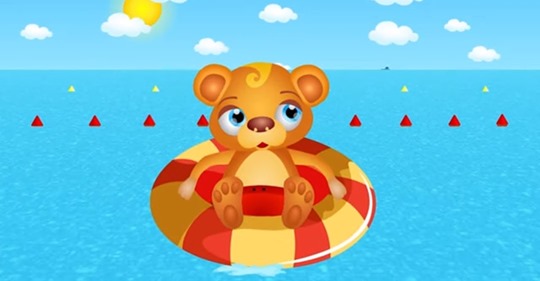 DO ZOBACZENIA PO WAKACJACH